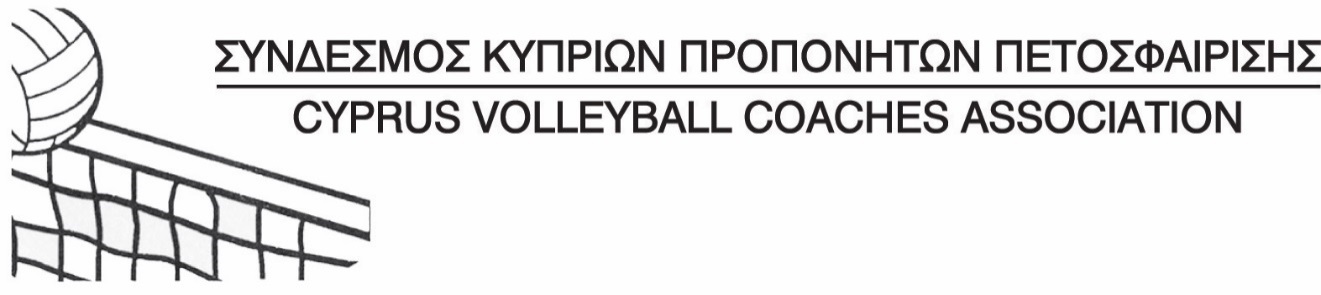 ΠΡΟΓΡΑΜΜΑ ΣΕΜΙΝΑΡΙΟΥΠΑΝΕΠΙΣΤΗΜΙΟ ΚΥΠΡΟΥΣΑΒΒΑΤΟ 17 ΙΟΥΝΙΟΥ 09:00 – 10:00  Προσέλευση10:00 – 12:00  Σέρβις και υποδοχή . Υποδοχή από float και spin Σέρβις (Lucio Antonio Oro)12:00 – 13:00  Διάλειμμα13:00 – 15:00 Τεχνικές επιθέσεως  1ος χρόνος ,γρήγορες και ψηλές πάσες για τους επιθετικούς .ΚΥΡΙΑΚΗ 18 ΙΟΥΝΙΟΥ 09:00 – 10:00  Προσέλευση10:00 – 12:00  Τεχνικές  Άμυνας ,ατομική και ομαδική.12:00 – 13:00  Διάλειμμα13:00 – 15:00  Τεχνικές του Μπλοκ , ατομικό και ομαδικό.